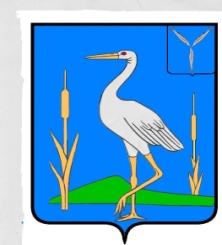 АДМИНИСТРАЦИЯБОЛЬШЕКАРАЙСКОГО МУНИЦИПАЛЬНОГО ОБРАЗОВАНИЯ РОМАНОВСКОГО МУНИЦИПАЛЬНОГО РАЙОНА  САРАТОВСКОЙ  ОБЛАСТИПОСТАНОВЛЕНИЕ№ 1от 15.01. 2019 годас. Большой КарайО   внесении   изменений  в  приложение   №  1 к  постановлению администрации Большекарайского  округа от  19.01.2000 г. № 2 « Об утверждении названий улиц и нумерации домов и квартир»             В соответствии с постановлением Правительства РФ от 30.03.2006 г. № 404 « Об утверждении перечня документов, необходимых для государственной  регистрации права собственности РФ, субъектов РФ или муниципального образования на земельный участок при разграничении  государственной  собственности на землю» и на основании Устава Большекарайского муниципального образованияПОСТАНОВЛЯЮ:1.Внести изменения  в приложение  № 1 к постановлению администрации Большекарайского округа от 19.01.2000 г. № 2 « Об утверждении  названий улиц и нумерации домов и квартир»  , следующие изменения:1) Квартире с кадастровым номером : 64:29:100702:1114 и земельному участку с кадастровым номером : 64:29:100702:171, имеющим адрес: Саратовская область, Романовский район, село Большой Карай, ул. Молодежная,18,кв.1 изменить адрес на следующий: Саратовская область, Романовский район, село Большой Карай, ул. Молодежная ,18А;2.Постановление администрации Большекарайского муниципального образования Романовского муниципального района Саратовской области  от 26.12.2018года №79 считать утратившим силу.3. Контроль за исполнением настоящего постановления оставляю за собой.Глава  Большекарайскогомуниципального образования                                            Н.В.Соловьева